 Approved by the order of the Chairman of Azerbaijan Caspian Shipping Closed Joint Stock Company dated 1st of December 2016 No. 216.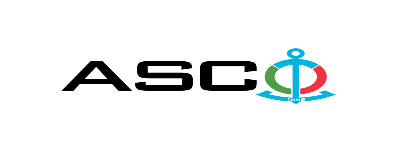 “Azerbaijan Caspian Shipping” Closed Joint Stock Company is announcing open bidding for the purchase of main and auxiliary engines spare parts required for the vessel owned by ASCOBIDDING No. AM184/2022(On the participant`s letter head)APPLICATION FOR PARTICIPATION IN THE OPEN BIDDING___________ city “__”_______2022____________№           							                                                                                          To the attention of the Chairman of ASCO Procurement CommitteeMr Jabrail Mahmudlu We, hereby confirm the intention of [ to state full name of the participant ] to participate  in the open bidding No.  [ bidding No. shall be inserted by participant ] announced by ASCO in respect of procurement of "__________________" .Moreover, we confirm that no winding - up or bankruptcy proceeding is being performed or there is no circumstance of cessation of activities or any other circumstance that may impede participation of [ to state full name of the participant ]  in the stated bidding.In addition, we warrant that [ to state full name of the participant ] is not an affiliate of ASCO.Below-mentioned contact details are available to respond to any question that may emerge in relation to the documents submitted and other issues : Contact person in charge :Position of the contact person: Telephone No. :E-mail: Attachment : Original of the bank evidence as  a proof of payment of participation fee  – __ page(s).________________________________                                   _______________________(initials of the authorized person)                                                                                                        (signature of the authorized person)_______________________                (position of the authorized person)STAMP HERETexniki suallarla bağlı:Tahir Seyidov, Donanmanın texniki istismar xidmətinin rəis müaviniTel: (+99412) 4043700 / 2182E-mail: tahir.seyidov@asco.az Due diligence shall be performed in accordance with the Procurement Guidelines of ASCO prior to the conclusion of the purchase agreement with the winner of the bidding.      The company shall enter through this link http: //asco.az/sirket/satinalmalar/podratcilarin-elektron-muraciet-formasi// to complete the special form or submit the following documents:Articles of Association of the company (all amendments and changes including)An extract from state registry of commercial legal entities (such extract to be issued not later than last 1 month)Information on the founder in case if the founder of the company is a legal entityCertificate of Tax Payer`s Identification Number Audited accounting balance sheet or tax declaration (depending on the taxation system) / reference issued by taxation bodies on non-existence of debts for tax Identification card of the legal representative Licenses necessary for provision of the relevant services / works (if any)No agreement of purchase shall be concluded with the company which did not present the above-mentioned documents or failed to be assessed positively as a result of the due diligence performed and shall be excluded from the bidding!Documents to be presented for participation in the bidding:Application for participation in the bidding (template has been attached hereto);Bank evidence as a proof of participation fee;Bidding offer:Bank document confirming financial condition of the consignor within the last 1 year (or within the period of operation if less than one year);Statement issued by the relevant tax authorities on the absence of expired commitments associated with taxes and other compulsory payments and failure of obligations set forth in the Tax Code of the Republic of Azerbaijan for the last one year (excluding the period of suspension).At the initial stage, application for participation in the bidding (signed and stamped) and bank evidence proving payment of participation fee (excluding bidding offer) shall be submitted in English, Russian or in Azerbaijani languages to the official address of "Azerbaijan Caspian Shipping" CJSC (hereinafter referred to as "ASCO" or "Procuring Organization") through email address of contact person in charge by 17.00 (Baku time) on the November 21st, 2022. Whereas, other necessary documents shall be submitted as enclosed in the bidding offer envelope.Description (list) of the goods has been attached hereto. The participation fee and Collection of General Terms and Conditions:Any participant (bidder), who desires to participate in the bidding, shall pay for participation fee stated below (the payment order shall necessarily state the name of the organization holding open bidding and the subject of the bidding) and shall submit the evidence as a proof of payment to ASCO not later than the date stipulated in section one. All participants (bidders), who have fulfilled these requirements, may obtain General Terms and Conditions relating to the procurement subject from the contact person in charge by the date envisaged in section IV of this announcement at any time from 09.00 till 18.00 in any business day of the week. Participation fee amount (VAT exclusive): AZN 250 (two hundred fifty)The participation fee may be paid in AZN or equivalent amount thereof in USD or EURO.  Account No.:The participation fee is non-refundable under any circumstances, except in case of cancellation of the bidding by ASCO. Security for a bidding offer: The bank guarantee is required in the amount of at least 1 (one) % of the bidding offer price. A bank guarantee sample shall be specified in the General Terms and Conditions.Bank guarantees shall be submitted enclosed in the bidding offer envelope along with the bidding offer.  Otherwise, the Purchasing Organization shall reserve the right to reject such offer.The financial institution that issued the guarantee should be acknowledged in the Republic of Azerbaijan and / or international financial transactions. The purchasing organization shall reserve the right not to accept and reject any unreliable bank guarantee.Persons wishing to participate in the bidding and intending to submit another type of warranty (letter of credit, securities, transfer of funds to the special banking account set forth by the Procuring Organization in the bidding documents, deposit and other financial assets) shall request and obtain a consent from ASCO through the contact person reflected in the announcement on the acceptability of such type of warranty.  Contract performance bond is required in the amount of 3 (three) % of the purchase price.For the current procurement operation, the Procuring Organization is expected to make payment only after the goods have been delivered to the warehouse, no advance payment has been intended. Final deadline date and time for submission of the bidding offer:All participants, which have submitted their application for participation in the bidding and bank evidence as a proof of payment of participation fee by the date and time stipulated in section one, and shall submit their bidding offer (one original and two copies) enclosed in sealed envelope to "ASCO" by 17:00 Baku time on the December 4th, 2022.All bidding offer envelopes submitted after above-mentioned date and time shall be returned back unopened. Address of the procuring company:The Azerbaijan Republic, Baku city, AZ1003 (postcode), 2 M. Useynov str., Procurement Committee of ASCO. Contact person in charge:Murad MammadovSenior procurement specialist at the Procurement Department of ASCOLandline No.: +994 12 4043700 (ext: 1071)E-mail address.: Murad.z.Mammadov@asco.az, tender@asco.azContact person on legal issues:Landline No.: +994 12 4043700 (ext: 1262)Email address :    tender@asco.az  Tender offer envelopes` opening date and time:The opening of the envelopes shall take place online on the December 5th, 2022 at 15:00 Baku time in the address stated in section V of the announcement. To the persons who wish to participate in the opening of the envelopes will be sent a link and they will be able to participate in online format.Information on the winner of the bidding:Information on the winner of the bidding will be posted in the "Announcements" section of the ASCO official website.Other conditions of the bidding:Participants shall have experience in a bidding subject (supply of same type vessel engine spare parts) and submit contracts in respect of such experience.№Malların Təsviri/Goods descriptionMalların Təsviri/Goods descriptionKodlaşma/Part noÖlçü vahidi/UnitsMiqdarı/QuantityGəmi adı/Vessel name: “Naxçıvan” / ”Nakhchivan”Gəmi adı/Vessel name: “Naxçıvan” / ”Nakhchivan”Gəmi adı/Vessel name: “Naxçıvan” / ”Nakhchivan”Gəmi adı/Vessel name: “Naxçıvan” / ”Nakhchivan”Gəmi adı/Vessel name: “Naxçıvan” / ”Nakhchivan”Gəmi adı/Vessel name: “Naxçıvan” / ”Nakhchivan”Baş mühərrik/main engine: MAN 5S26MC Baş mühərrik/main engine: MAN 5S26MC Baş mühərrik/main engine: MAN 5S26MC Baş mühərrik/main engine: MAN 5S26MC Baş mühərrik/main engine: MAN 5S26MC Baş mühərrik/main engine: MAN 5S26MC 1Farsunka yığımdaINJECTOR COMPLETE90910-161əd/pcs 102Şpindel aparıcı yığma nazik tip püskürücü ilə (Daxildir .161,173,197,207,232,244, 950,256, 028,041,053,065,077,089)SPINDLE GUIDE CPL SLIDE TYPE WITH NOZZLE IMO 3062449-0  (Incl.161,173,197,207,232,244, 950,256, 028,041,053,065,077,089)90910-0161-281əd/pcs 203Yanacaq nasosuFUEL PUMP90901-0176əd/pcs 54Klapan yığımdaVALVE ASSY90805-84-159əd/pcs 105Yanacaq borusuFUEL PIPE90806-042-213əd/pcs 106Yanacaq nasosunun privoduFUEL PUMP DRIVE90902-0119əd/pcs 57Silindir oymağı, Dəniz Təsnifat Cəmiyyətinin sertifikatı ilə.(IMO NO.1111213-6) L=1127 CYLINDER LINER with Marine IACS Class certificate (IMO NO.1111213-6) L=112790302-182-071əd/pcs 108Xaric edici klapan yığımdaExhaust valve assy90801-137əd/pcs 59Turbokompressorun rotoruTURBOCHARGER ROTORNR24/S pos 520əd/pcs 210Porşen təmizləyici üzükPISTON CLEANING RING90302-0182-058əd/pcs 1011O-üzükO-RING90302-0182-010əd/pcs 5012O-üzükO-RING90302-182-022əd/pcs 5013O-üzük (326 X 5.7 V) O-RING (326 X 5.7 V)90101-135-092əd/pcs 4014Silindir qapağı Dəniz Təsnifat Cəmiyyətinin sertifikatı ilə, H=190mmCYL COVER, with Marine IACS Class certificate , H=190mm90101-135-067əd/pcs 1015Rezin üzük ELASTIC RING90910-161-089əd/pcs 2016Klapan yığmaVALVE ASSY90810-66-024əd/pcs 1017Rezin üzük RUBBER RING90802-16-152əd/pcs 4018Rezin üzük RUBBER RING90802-16-164əd/pcs 4019Rezin üzük  RUBBER RING90802-16-223əd/pcs 3020Rezin üzük RUBBER RING90801-137-290əd/pcs 5021Rezin üzük RUBBER RING90801-137-170əd/pcs 5022Rezin üzük RUBBER RING90805-84-218əd/pcs 5023Rezin üzükRUBBER RING90801-137-493əd/pcs 5024Rezin üzük RUBBER RING90801-137-802əd/pcs 5025Üzük RING90302-0182-034əd/pcs 1026Porşen Dəniz Təsnifat Cəmiyyətinin sertifikatı ilə, (H=127MM, R/G:7.5-5.5-5.5-5.5) Piston, with Marine IACS Class certificate (H=127MM, R/G:7.5-5.5-5.5-5.5)90201-172-143əd/pcs 227Porşen üzüyü NO.1 CPR, NOT-ALU, T=7.5MM, NPR PISTON RING NO.1 CPR, NOT-ALU, T=7.5MM, NPR90201-0172-023əd/pcs 2028Porşen üzüyü NO.2 & 4, NOT-ALU, L/CUT, PISTON RING NO.2 & 4, NOT-ALU, L/CUT, T=5.5MM, NPR90201-0172-059əd/pcs 3029Porşen üzüyü NO.3 R/CUT, NOT-ALU, T=5.5MM, NPR PISTON RING NO.3 R/CUT, NOT-ALU, T=5.5MM, NPR90201-0172-047əd/pcs 1530O-üzükO-RING90201-172-167əd/pcs 2031O-üzük O-RING90201-172-179əd/pcs 2032Kipləyici dəstSEALING KIT90205-0078əd/pcs 533Klapan şpindelVALVE SPINDLE, STELLITE90801-0137-277əd/pcs 1034Yəhər (W-TYPE)BOTTOM PIECE (W-TYPE)90801-0137-300əd/pcs 1035Kipləyici həlqəSEAL RING90101-135-163əd/pcs 4036Kipləyici həlqəSEAL RING90302-0182-166əd/pcs 4037Silindir qapağının köynəyi (H=67mm) CYLINDER CASING  (H=67mm)90101-135 - 102əd/pcs 538Kompensator Bellows91003-148-378əd/pcs 639Kompensator Bellows91004-29-062əd/pcs 440Porşen ətəyiPISTON SKIRT90201-172 180əd/pcs 541Klapan privoduVALVE DRIVER90805-84əd/pcs 442Rolik aparıcı üçün vtulkaBUSHING FOR ROLLER GUIDE90902-119-227əd/pcs 443O-üzükO-ring viton90901-0176-137əd/pcs 4044O-üzükO-ring viton90901-0176-125əd/pcs 4045O-üzükO-ring viton90901-0176-042əd/pcs 4046O-üzükO-ring viton90901-0176-042əd/pcs 4047Kipləyici üzükSealing ring90901-0176-054əd/pcs 5048Kipləyici üzükSealing ring90901-0176-101əd/pcs 5049O-üzükO-ring viton90901-0176-125əd/pcs 5050O-üzükO-ring viton90901-0176-137əd/pcs 5051O-üzükO-ring viton90901-0176-424əd/pcs 5052O-üzükO-ring viton90901-0176-544əd/pcs 5053O-üzükO-ring viton90901-0176-365əd/pcs 5054Kapralon üzükFELT RING90901-0176-282əd/pcs 5055Əks üzükBack-up ring PTFE90901-0176-353əd/pcs 5056Əks üzükBack-up ring PTFE90901-0176-532əd/pcs 5057Əks üzükBack-up PTFE90901-0176-412əd/pcs 5058Salnik dəstiSEALING KIT90205-0078əd/pcs 659Geri qayıtmayan klapanNON RETURNABLE VALVE90702-0066-434əd/pcs 1060Geri buraxmayan klapanNON RETURNABLE VALVE OD 20mm90805-0084-159əd/pcs 1061Rezin üzükRUBBER RING90805-84-218əd/pcs 3062PorşenPISTON90805-84-231əd/pcs 1063O-üzükO-RING90805-84-351əd/pcs 4064O-üzükO-RING90805-0084-399əd/pcs 4065YaySPRING90902-119-097əd/pcs 1066Yanacaq borusuFUEL PIPE90806-042-213əd/pcs 10Köməkçi mühərrik/aux engine: MAN D2842 LE301 Köməkçi mühərrik/aux engine: MAN D2842 LE301 Köməkçi mühərrik/aux engine: MAN D2842 LE301 Köməkçi mühərrik/aux engine: MAN D2842 LE301 Köməkçi mühərrik/aux engine: MAN D2842 LE301 Köməkçi mühərrik/aux engine: MAN D2842 LE301 67Püskürücü tutqacı (forsunka)NOZZLE HOLDER51.10101-7210əd/pcs 2468PüskürücüINJECTION NOZZLE51.10102-0189əd/pcs 2469Silindir qapağı klapanlar daxil, Dəniz Təsnifat Cəmiyyətinin sertifikatı ilə CYLINDER HEAD WITH VALVES, with Marine IACS Class certificate 51.03101-6585Bəd/pcs 2470Slindr vtulkası Dəniz Təsnifat Cəmiyyətinin sertifikatı iləCYLINDER LINER, with Marine IACS Class certificate 51.01201-0305əd/pcs 2471O-üzükO RING51.96501-0417əd/pcs 5072KipləyiciSEAL51.96501-0412əd/pcs 5073Yanacaq nasosuINJECTION PUMP51.11102-7978əd/pcs 274Rama yastığı, Dəniz Təsnifat Cəmiyyətinin sertifikatı ilə MAIN BEARING, with Marine IACS Class certificate 51.01110-6522əd/pcs 1675Porşen, Dəniz Təsnifat Cəmiyyətinin sertifikatı ilə PISTON, with Marine IACS Class certificate 51.02501-7400əd/pcs 1076Porşen üzük dəstiPISTON RING SET51-02503 673/681/651əd/pcs 2477Dayaq yastığı, Dəniz Təsnifat Cəmiyyətinin sertifikatı ilə THRUST BEARING, with Marine IACS Class certificate 51.01111-6522əd/pcs 278Şatun, Dəniz Təsnifat Cəmiyyətinin sertifikatı ilə CONROD, with Marine IACS Class certificate 51.02401-6198əd/pcs 279Motıl yastığı, Dəniz Təsnifat Cəmiyyətinin sertifikatı iləCONROD BEARING, with Marine IACS Class certificate 51.02410-6488əd/pcs 4880Sil başlığının araqatıCYLINDER HEAD GASKET51.03901-0298əd/pcs 2481Giriş klapan oturacağı 61,11mmINLET VALVE SEAT RING 61,11mm51.03203-0242əd/pcs 1282Çıxış klapan oturacağı 53,11mmEXHAUST VALVE SEAT RING 53,1151.03203-0184əd/pcs 1283Giriş klapanINLET VALVE51.04701-0375əd/pcs 1284Çıxış klapanOUTLET VALVE51.04701-0367əd/pcs 1285O-üzükO RING51.96501-0417əd/pcs 5086QayışBELT 06.58072-0234əd/pcs 687Qayış BELT 06.58072-2412əd/pcs 688O-üzük O-RING51.04902-0028əd/pcs 4889AraqatGASKET51.08902-0078əd/pcs 2490AraqatGASKET51.08901-0023əd/pcs 2491AraqatGASKET51.03905-0104əd/pcs 2492Rezin kipləyiciRUBBER SEAL51.96501.0348əd/pcs 7293Dirsəkli valın kipləyicisi qabaqSHAFT SEAL FRONT51.01501-6004əd/pcs 294Maxovikin polad vtulkasıWEARING RING FOR AFT END51.02130-0013əd/pcs 295TurbokompressorTURBOCHARGER51.09100-7213əd/pcs 496Su nasosuCOOLANT PUMP51.06500-6633əd/pcs 297Yağ soyuducusuOIL COOLER51.05601-7135əd/pcs 298Boru yığımıTUBE BUNDLE50.06109-0010əd/pcs 299Yağ nasosuLUBE PUMP51.05100-6191əd/pcs 2100TermostatTHERMOSTAT51.06402-0061əd/pcs 6101AraqatGASKET51.03905-0104əd/pcs 24102Su nasosunun təmir dəstiWATER PUMP REPAIR KIT51.06599-6025əd/pcs 2